Virtual Sports Day: SCORE CARD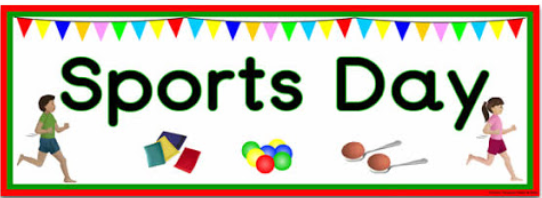 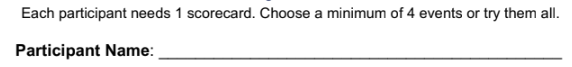 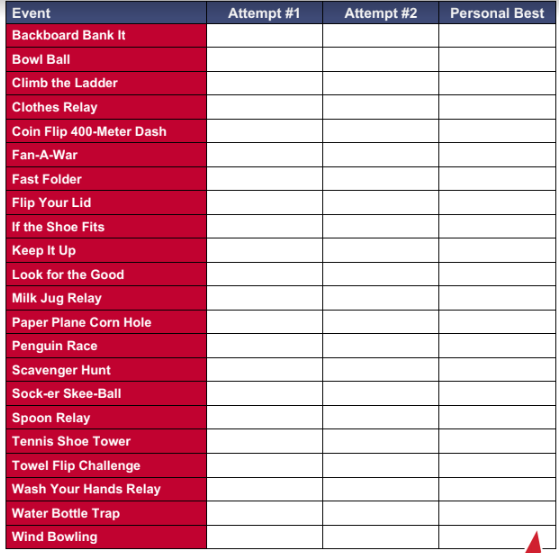 